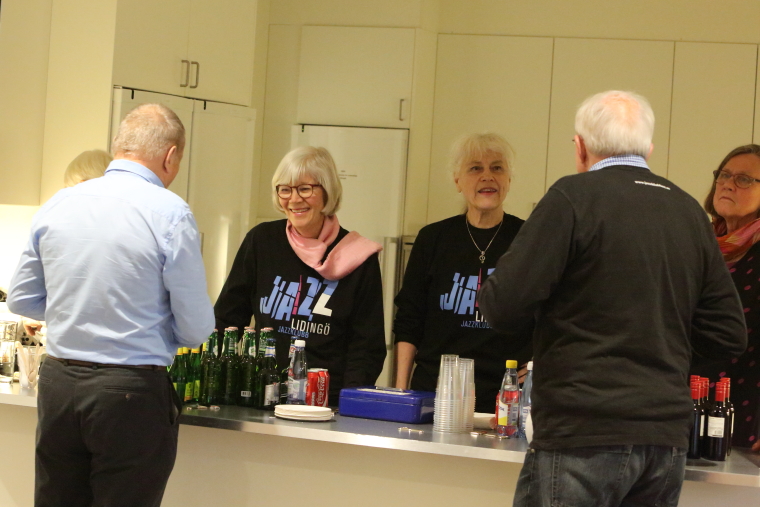 Foto: Sune AnderssonBesök gärna vår Pub under kvällen. Där serveras kalla och varma drycker som öl, vin och kaffe samt mackor med ost, korv, skinka och sallad. Liksom små godisbitar till kaffet. Ideella föreningen Lidingö Jazzklubb värnar den klassiska jazzmusiken, bl a genom pubträffar med livemusik – ”konserter”. Alla är välkomna. Entréavgifter: 250 kr - medlemmar 200, ungdom 100 kr (helst kontanter).Medlemsavgift 300 kr/person (hushåll 500 kr/år). Kan betalas kontant i entrén eller till plusgiro 643895-6. Hemsida www.jazzklubben.se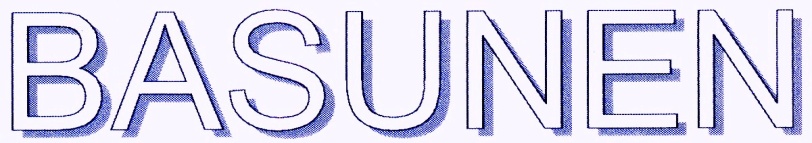 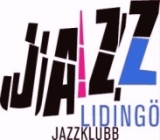 Medlemsblad för Lidingö JazzklubbNr 48 September 2023Välkomna till hösten 2023 på Lidingö Jazzklubb!Torsdag 28 september drar vi igång. Först ut ärSwing MagnifiqueJazzklubbens musikhimmel lyses i höst att upp av fyra evigt strålande stjärnor. De har var och en koppling till en egen stil inom jazz och populärmusik. De fyra är:Django Reinhardt, Bob Brookmeyer, Judy Garland ochLouis ”Satchmo” Armstrong.Förnämliga svenska sångare och musiker har inspirerats av dessa och kommer att spela, sjunga och berätta för oss vid den mörka årstidens glada pubkvällar.BasiKonsertkvällarna äger rum i Föreningsgården, Larsbergstorget 9, Lidingö. Alltid på en torsdag.Tider: 18.00 Insläpp och puben öppnar.   19.00 Musiken börjar. Ca 19.50 paus.20.10 Musiken fortsätter. Slut ca 21.00.Helst kontant betalning i entré och pub.Kommunikationer:Lidingöbanan till Larsbergs station. Alternativt buss 221 till hpl Larsbergsvägen eller buss 238 till hpl Fyrvaktaren.Parkering i P-hus invid Föreningsgården (3 tim. gratis)Höstprogrammet 2023 i sammandrag28 september  -  Swing Magnifique26 Oktober  -  Mattebo/Adami Quintet16 november – Ovan Regnbågen med Isabella Lundgrens kvartett7 december - Leon Falk SatchmoTributeHöstprogrammet 2023 i sammandrag28 september  -  Swing Magnifique26 Oktober  -  Mattebo/Adami Quintet16 november – Ovan Regnbågen med Isabella Lundgrens kvartett7 december - Leon Falk SatchmoTribute28 septemberSwing Magnifique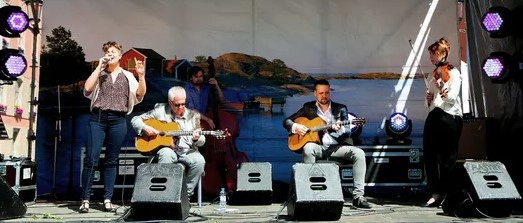 Swing Magnifique spelar s.k. Jazz Manouche eller Gypsy Jazz –swingmusik skapad av Django Reinhardt och Stéphane Grappelli i Hot Club de France (Franska Hotkvintetten) för snart 100 år sedan. Repertoaren är en skön blandning av franska schlagers och amerikanska jazzstandards – ofta med sång på underbar franska. Bandet består av Josefin Peters sång, Gard Nergaard violin, Tom Buhre och Åke Jonsson gitarrer samt Filip Berglund kontrabas.Makalöst mycket sväng blev det när Sebastian Mattebo (saxofon) och Hampus Adami (trombon) hade premiär med denna nya jazzkvintett på Stampen. Sedan blev det Stockholm Jazz Festival och nu är det dags för Lidingö Jazzklubb. Repertoaren består till stor del av kompositioner och arrangemang av trombonisten/arrangören Bob Brookmayer. Musiker, utöver Sebastian och Hampus, är Katarina Kochetova (piano), Tomas Sjödell (kontrabas) och Jonas Bäckman  (trummor).www.jazzklubben.se	16 november Ovan RegnbågenIsabella Lundgrens hyllning till Judy Garland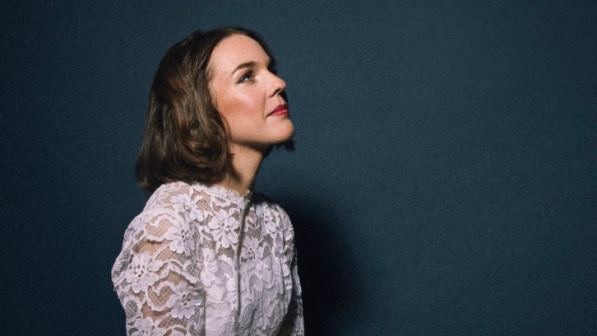 I dag är Isabella Lundgren en ”himmelsk” sångstjärna som kan blicka ner på regnbågen. Redan som barn blev hon begeistrad i balladen Over The Rainbow och nu har hon skapat ett program i ord och ton som hyllar Judy Garland och hennes sånger. Till hjälp har Isabella den utsökta jazztrion Carl Bagge (piano), Niklas Fernqvist (bas) och Daniel Fredriksson (trummor). Konserten ingår i Lidingös kulturvecka och ges i samarbete med Region Stockholm.7 decemberLeon Falk Satchmo Tribute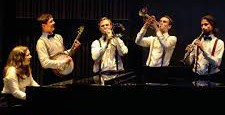 För fem år sedan, före pandemin, var bandet nyskapat och gjorde ett bejublat besök på klubben med beteckningen ”Armstrong Tribute”. Nu har man bytt till ”Satcmo Tribute”, men sättningen är alltjämt densamma som i Louis Armstrongs Hot Five. Liksom förra gången är instrumenten bemannade av Erik Tengholm (trumpet), Leon Falk (trom-bon), Adam Falk (klarinett), Sara Karkkonen (piano) och Uno Dvärby (banjo).	16 november Ovan RegnbågenIsabella Lundgrens hyllning till Judy GarlandI dag är Isabella Lundgren en ”himmelsk” sångstjärna som kan blicka ner på regnbågen. Redan som barn blev hon begeistrad i balladen Over The Rainbow och nu har hon skapat ett program i ord och ton som hyllar Judy Garland och hennes sånger. Till hjälp har Isabella den utsökta jazztrion Carl Bagge (piano), Niklas Fernqvist (bas) och Daniel Fredriksson (trummor). Konserten ingår i Lidingös kulturvecka och ges i samarbete med Region Stockholm.7 decemberLeon Falk Satchmo TributeFör fem år sedan, före pandemin, var bandet nyskapat och gjorde ett bejublat besök på klubben med beteckningen ”Armstrong Tribute”. Nu har man bytt till ”Satcmo Tribute”, men sättningen är alltjämt densamma som i Louis Armstrongs Hot Five. Liksom förra gången är instrumenten bemannade av Erik Tengholm (trumpet), Leon Falk (trom-bon), Adam Falk (klarinett), Sara Karkkonen (piano) och Uno Dvärby (banjo).